PDP III- ZADANIA  NA DNI 18.05- 22.05.2020r.Proszę wykonać poniższe zadania, a następnie przesłać zdjęcia wykonanych zadań na adres e- mail: ewcia580@gmail.com Zadania możesz wydrukować, ale jeżeli to problem zadania można przepisać.W razie pytań lub trudności proszę o kontakt 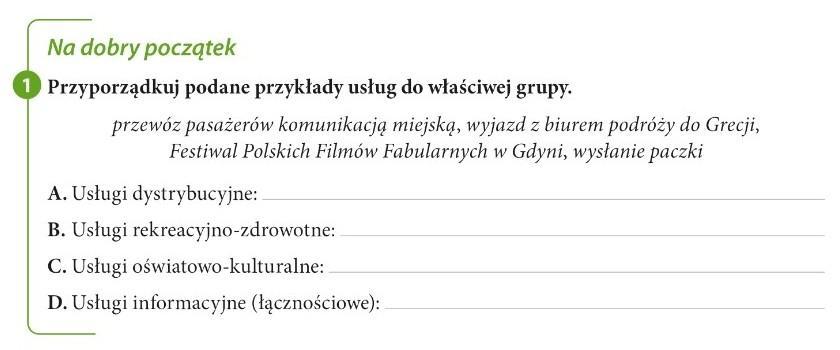 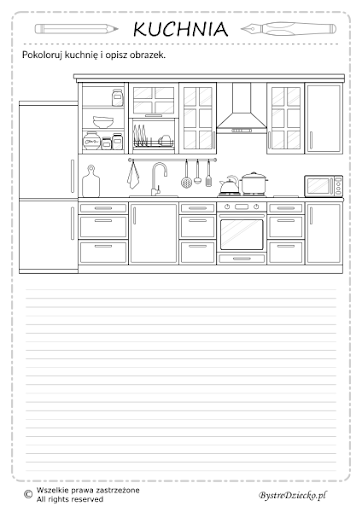 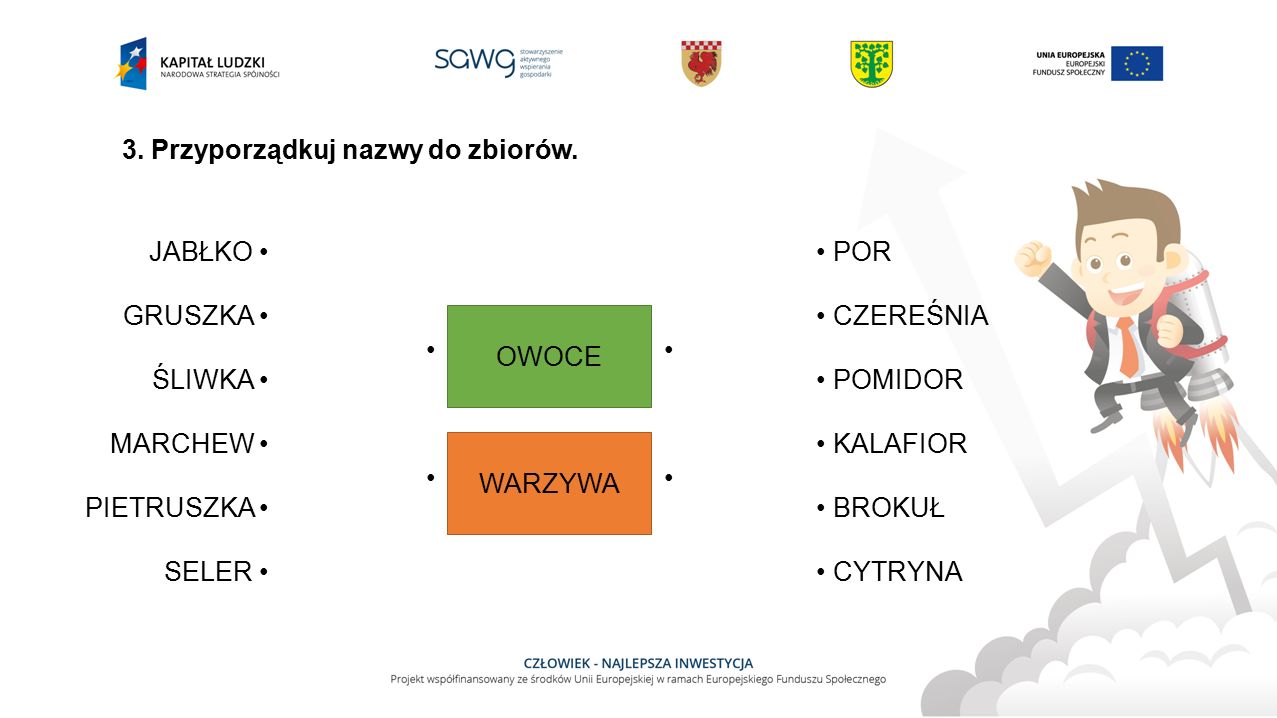 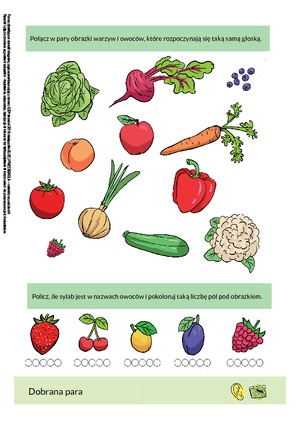 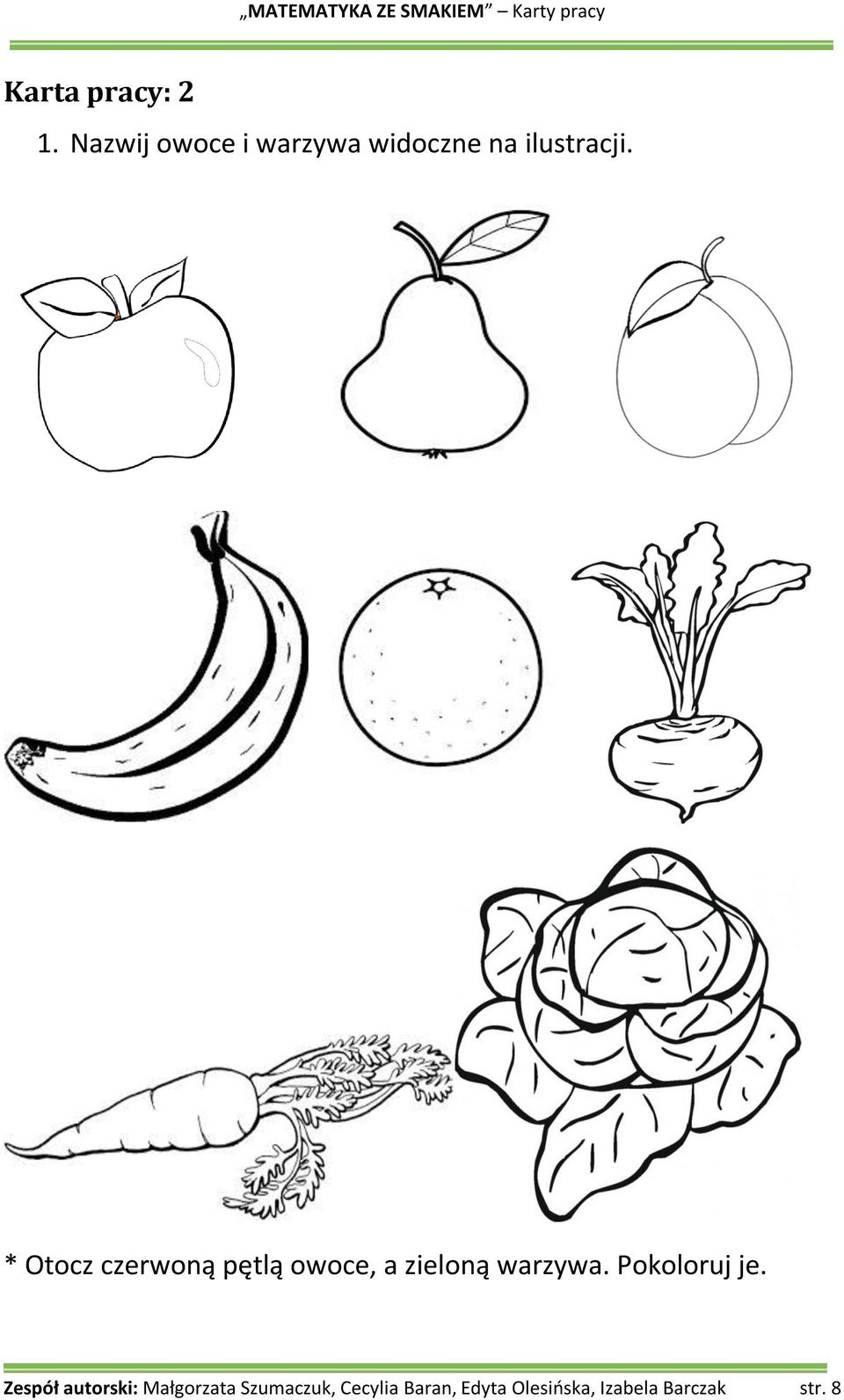 ZAPISZ ULUBIONY PRZEPIS NA SAŁATKĘ WARZYWNĄ.